А К Т № 42/2020 плановой (выездной) проверки в государственном казенном учреждении 
«Управление по обеспечению деятельности Министерства имущественных и земельных отношений Чеченской Республики»31.08.2020							                                              г. ГрозныйНа основании приказа Министерства финансов Чеченской Республики 
от 18.08.2020 № 188 «О проведении плановой проверки в государственном казенном учреждении «Управление по обеспечению деятельности Министерства имущественных и земельных отношений Чеченской Республики» и пункта 43 плана проведения Министерством финансов Чеченской Республики проверок соблюдения государственными заказчиками и уполномоченным органом Чеченской Республики требований законодательства Российской Федерации и иных нормативных правовых актов о контрактной системе в сфере закупок товаров, работ, услуг для обеспечения государственных нужд на 2020 год, утвержденного приказом Министерства финансов Чеченской Республики от 31.12.2019 № 412, в редакции приказа Министерства финансов Чеченской Республики от 29.07.2020 № 171 группой сотрудников Министерства финансов Чеченской Республики в составе:- Шахбиева Магарби Тагировича, помощника министра финансов Чеченской Республики - руководителя группы;- Хабилаева Зелимхана Хамзатовича, консультанта отдела внутреннего финансового аудита и контроля Министерства финансов Чеченской Республики, проведена плановая проверка в государственном казенном учреждении 
«Управление по обеспечению деятельности Министерства имущественных и земельных отношений Чеченской Республики» (далее – ГКУ УОД МИЗО ЧР).Сроки проведения проверки:Дата начала проверки: 25.08.2020.Дата окончания проверки: 31.08.2020.Проверка по местонахождению ГКУ УОД МИЗО ЧР с 25.08.2020 по 31.08.2020. Проверяемый период проверки: В части соблюдения требований Федерального закона от 05.04.2013 № 44-ФЗ «О контрактной системе в сфере закупок товаров, работ и услуг для обеспечения государственных и муниципальных нужд»: с 1 января по 31 декабря 2019 г.Краткие сведения об организации:Цель проверки: Установление соответствия деятельности заказчика, контрактной службы (контрактного управляющего), комиссий по осуществлению закупок и их членов требованиям законодательства Российской Федерации о контрактной системе в сфере закупок товаров, работ, услуг для обеспечения государственных и муниципальных нужд.Проверка проводилась в соответствии с утвержденной Программой проверки деятельности ГКУ УОД МИЗО ЧР (Приложение №1), в соответствии с которой определен выборочный метод осуществления проверки по документам, представленным ГКУ УОД МИЗО ЧР, а также на основании информации, размещенной в Единой информационной системе в сфере закупок (далее - ЕИС в сфере закупок) в соответствии с частью 3 статьи 4 Федерального закона от 05.04.2013 № 44-ФЗ «О контрактной системе в сфере закупок товаров, работ и услуг для обеспечения государственных и муниципальных нужд» (далее - Федеральный закон от 05.04.2013 № 44-ФЗ) по следующим вопросам: 1. Проверка соблюдения требований законодательства Российской Федерации о контрактной системе в сфере закупок товаров, работ, услуг для обеспечения государственных и муниципальных нужд при формировании и утверждении 
контрактной службы (назначения контрактного управляющего).2. Проверка соблюдения требований законодательства Российской Федерации о контрактной системе в сфере закупок товаров, работ, услуг для обеспечения государственных и муниципальных нужд при формировании и утверждении комиссии по осуществлению закупок.3. Проверка соблюдения требований законодательства Российской Федерации о контрактной системе в сфере закупок при размещении в ЕИС в сфере закупок извещений об осуществлении закупок, а также при формировании и утверждении документаций о закупках.4. Проверка соблюдения требований законодательства Российской Федерации о контрактной системе в сфере закупок товаров, работ, услуг для обеспечения государственных и муниципальных нужд при направлении в контрольный орган в сфере закупок обращения о согласовании заключения контракта с единственным поставщиком, подрядчиком, исполнителем в соответствии с пунктом 25 части 1 статьи 93 Федерального закона от 05.04.2013 № 44-ФЗ.5. Проверка соблюдения требований законодательства Российской Федерации о контрактной системе в сфере закупок товаров, работ, услуг для обеспечения государственных и муниципальных нужд при заключении контракта с единственным поставщиком, подрядчиком, исполнителем в соответствии с пунктами 6 и 9 части 1 статьи 93 Федерального закона от 05.04.2013 № 44-ФЗ, а также уведомления контрольного органа в сфере закупок о заключении контракта в соответствии с пунктами 6 и 9 части 1 статьи 93 Федерального закона от 05.04.2013 № 44-ФЗ.Субъект проверки извещен о начале проведения плановой проверки уведомлением от 18.08.2020 № 41 (Приложение №2).ГКУ УОД МИЗО ЧР к проверке представлены документы и информация в полном объеме затребованные запросом №1 от 18.08.2020 (Приложение №3). Перечень документов и информация, представленные в ходе проверки указаны в приложении к Акту проверки (Приложение №4). ГКУ УОД МИЗО ЧР в 2019 году закупки товаров, работ, услуг осуществляет на основании Федерального закона от 05.04.2013 № 44-ФЗ «О контрактной системе в сфере закупок товаров, работ и услуг для обеспечения государственных и муниципальных нужд».1. Проверка соблюдения требований законодательства 
Российской Федерации о контрактной системе в сфере 
закупок товаров, работ, услуг для обеспечения государственных 
и муниципальных нужд при формировании и утверждении 
контрактной службы (назначения контрактного управляющего)	В соответствии с частью 1 статьи 38 Федерального закона от 05.04.2013 № 44-ФЗ заказчики, совокупный годовой объем закупок, которых превышает сто миллионов рублей, создают контрактные службы (при этом создание специального структурного подразделения не является обязательным).Из части 2 статьи 38 Федерального закона от 05.04.2013 № 44-ФЗ следует, что в случае, если совокупный годовой объем закупок заказчика не превышает сто миллионов рублей и у заказчика отсутствует контрактная служба, заказчик назначает должностное лицо, ответственное за осуществление закупки или нескольких закупок, включая исполнение каждого контракта (контрактного управляющего).Согласно информации из плана-графика закупок ГКУ УОД МИЗО ЧР на 2019 год, размещенного 14.08.2019 ГКУ УОД МИЗО ЧР в ЕИС в сфере закупок совокупный годовой объем закупок ГКУ УОД МИЗО ЧР в 2019 году составляет 13 382 000 руб.Следовательно, ГКУ УОД МИЗО ЧР в вправе назначать должностное лицо, ответственное за осуществление закупки или нескольких закупок, включая исполнение каждого контракта (контрактного управляющего) без образования контрактной службы.При проверке соблюдения ГКУ УОД МИЗО ЧР требований частей 1 и 2 
статьи 38 Федерального закона от 05.04.2013 № 44-ФЗ установлено, что согласно приказу ГКУ УОД МИЗО ЧР 09.01.2018 № 02-п «О назначении контрактного управляющего», обязанности контрактного управляющего ГКУ УОД МИЗО ЧР возложены на начальника отдела финансового и материально-технического обеспечения ГКУ УОД МИЗО ЧР Висалиева Алихана Асланбековича.Согласно приказу ГКУ УОД МИЗО ЧР 02.09.2019 № 27-п «О назначении контрактного управляющего», обязанности контрактного управляющего ГКУ УОД МИЗО ЧР возложены на начальника отдела финансового и материально-технического обеспечения ГКУ УОД МИЗО ЧР Дадашева Махрана СраждиевичаЧастью 6 статьи 38 Федерального закона от 05.04.2013 № 44-ФЗ установлено, что работники контрактной службы, контрактный управляющий должны иметь высшее образование или дополнительное профессиональное образование в сфере закупок.При проверке установлено, что Висалиев Алихан Асланбекович имеет диплом о профессиональной переподготовке в Федеральной государственном бюджетном образовательном учреждении дополнительного профессионального образования «Государственная академия промышленного менеджмента имени Н.П. Пастухова» по программе: «Управление закупочной деятельностью», выданное 25.07.2016.Дадашев Махран Сраждиевич имеет удостоверение о повышении квалификации в Институте повышения квалификации Министерства финансов Чеченской Республики по программе «Управление государственными и муниципальными закупками. ФЗ-44» 144 часовом объеме, выданное 2019 году.В ходе проведения проверки нарушение ГКУ УОД МИЗО ЧР требований 
статьи 38 ФЗ-44 за проверяемый период не установлено.В период проверки изучены следующие документы и информация из ЕИС 
в сфере закупок (Приложение №3):- копия приказа ГКУ УОД МИЗО ЧР 09.01.2018 № 02-п;- копия приказа ГКУ УОД МИЗО ЧР 02.09.2019 № 27-п;- копия диплома о профессиональной переподготовке;- копия удостоверения о повышении квалификации;- план-график закупок ГКУ УОД МИЗО ЧР на 2019 год.2. Проверка соблюдения требований законодательства Российской Федерации о контрактной системе в сфере закупок товаров, работ, услуг для обеспечения государственных и муниципальных нужд при формировании и утверждении комиссии по осуществлению закупокВ соответствии с частью 1 статьи 39 Федерального закона от 05.04.2013 № 44-ФЗ для определения поставщиков (подрядчиков, исполнителей), за исключением осуществления закупки у единственного поставщика (подрядчика, исполнителя), заказчик создает комиссию по осуществлению закупок.Согласно части 2 статьи 39 Федерального закона от 05.04.2013 № 44-ФЗ решение о создании комиссии принимается заказчиком до начала проведения закупки. При этом определяются состав комиссии и порядок ее работы, назначается председатель комиссии.Частью 3 статьи 39 Федерального закона от 05.04.2013 № 44-ФЗ установлено, что заказчиком могут создаваться конкурсные, аукционные, котировочные комиссии, комиссии по рассмотрению заявок на участие в запросе предложений и окончательных предложений и единые комиссии, осуществляющие функции по осуществлению закупок путем проведения конкурсов, аукционов, запросов котировок, запросов предложений. Число членов конкурсной, аукционной или единой комиссии должно быть не менее чем пять человек, число членов котировочной комиссии, комиссии по рассмотрению заявок на участие в запросе предложений и окончательных предложений должно быть не менее чем три человека.Из части 1 статьи 26 Федерального закона от 05.04.2013 № 44-ФЗ следует, что в целях централизации закупок в соответствии с законодательством Российской Федерации, законодательством субъектов Российской Федерации, муниципальными правовыми актами, за исключением случаев, предусмотренных частями 2 и 3 статьи 26 Федерального закона от 05.04.2013 № 44-ФЗ, могут быть созданы государственный орган, муниципальный орган, казенное учреждение, уполномоченные на определение поставщиков (подрядчиков, исполнителей) для заказчиков, или несколько таких органов, казенных учреждений либо полномочия на определение поставщиков (подрядчиков, исполнителей) для соответствующих заказчиков могут быть возложены на один такой государственный орган, муниципальный орган, одно такое казенное учреждение или несколько государственных органов, муниципальных органов, казенных учреждений из числа существующих. Такие уполномоченные органы, уполномоченные учреждения осуществляют полномочия на определение поставщиков (подрядчиков, исполнителей) для заказчиков, установленные решениями о создании таких уполномоченных органов, уполномоченных учреждений или о наделении их указанными полномочиями. Не допускается возлагать на такие уполномоченные органы, уполномоченные учреждения полномочия на обоснование закупок, определение условий контракта, в том числе на определение начальной (максимальной) цены контракта, и подписание контракта. Контракты подписываются заказчиками, для которых были определены поставщики (подрядчики, исполнители).Согласно пункту 1.2. Положения «О Комитете Правительства Чеченской Республики по государственному заказу», утвержденного Постановлением Правительства Чеченской Республики от 19 декабря 2013 г. № 339 и пункту 2 Распоряжения Правительства Чеченской Республики от 02.12.2013 № 375-р 
«О мерах по реформированию системы закупок товаров (работ, услуг) для обеспечения нужд Чеченской Республики» Комитет Правительства Чеченской Республики по государственному заказу определен как уполномоченный орган по определению поставщиков (подрядчиков, исполнителей) для государственных и муниципальных заказчиков Чеченской Республики.В соответствии с абзацем 2 пункта 3.2. Положения «О Комитете Правительства Чеченской Республики по государственному заказу» в сфере определения поставщиков (исполнителей, подрядчиков) Комитет Правительства Чеченской Республики по государственному заказу осуществляет функции по принятию решения о создании комиссий по осуществлению закупок товаров (работ, услуг), определение их состава и порядка работы.Приказом Комитета Правительства Чеченской Республики по государственному заказу от 07.02.2014 № 21-п создана комиссия по осуществлению закупок товаров, работ, услуг для обеспечения государственных и муниципальных нужд Чеченской Республики.Пунктом 3.1. Положение «О комиссии по осуществлению закупок товаров, работ, услуг для обеспечения государственных и муниципальных нужд Чеченской Республики», утвержденного Приказом Комитета Правительства Чеченской Республики по государственному заказу от 07.02.2014 № 21-п установлено, что комиссия по осуществлению закупок товаров, работ, услуг для обеспечения государственных и муниципальных нужд Чеченской Республики создаётся в целях определения поставщиков (подрядчиков, исполнителей), путем проведения конкурсов, аукционов в электронной форме  для  обеспечения  государственных  и муниципальных нужд.Из изложенного следует, что государственные и муниципальные заказчики Чеченской Республики, в том числе ГКУ УОД МИЗО ЧР для определения поставщика, подрядчика, исполнителя в соответствии с Федеральным законом от 05.04.2013 № 44-ФЗ могут создавать комиссии по осуществлению закупок товаров, работ, услуг для своих нужд только путем проведения запроса котировок и запроса предложений.При проверке соблюдения ГКУ УОД МИЗО ЧР требований статьи 39 Федерального закона от 05.04.2013 № 44-ФЗ и указанных выше нормативных правовых актов Чеченской Республики установлено, что согласно приказам ГКУ УОД МИЗО ЧР от 09.01.2019 № 04/-п и от 11.01.2019 № 05/1-п созданы комиссии по осуществлению закупок путем проведения запроса котировок и запроса предложений, состоящие из четырех работников ГКУ УОД МИЗО ЧР.Приказом ГКУ УОД МИЗО ЧР от 07.04.2020 № 06-п/1 в приказы ГКУ УОД МИЗО ЧР от 09.01.2019 № 04/-п и от 11.01.2019 № 05/1-п внесены изменения, путем утверждения новых составов комиссий.Двое членов состава комиссии имеет соответствующее образование, предусмотренное частью 5 статьи 39 ФЗ-44.В ходе проведения проверки нарушение требований статьи 39 ФЗ-44 за проверяемый период не установлено.В период проверки изучены следующие документы (Приложение №3):- копия приказа ГКУ УОД МИЗО ЧР от 09.01.2019 № 04/-п;- копия приказа ГКУ УОД МИЗО ЧР от 09.01.2019 № 05/1-п;- копия приказа ГКУ УОД МИЗО ЧР от 07.04.2020 № 06-п/1;- копия диплома о профессиональной переподготовке;- копия удостоверения о повышении квалификации;- копия удостоверения о повышении квалификации.3. Проверка соблюдения требований законодательства 
Российской Федерации о контрактной системе в сфере 
закупок при размещении в ЕИС в сфере закупок извещений 
об осуществлении закупок, а также при формировании 
и утверждении документаций о закупкахСогласно информации, размещенной в ЕИС в сфере закупок ГКУ УОД МИЗО ЧР в 2019 году в соответствии с Федеральным законом от 05.04.2013 № 44-ФЗ осуществлены 7 закупок, из них: путем проведения электронных аукционов 3 закупки, путем проведения запроса котировок 1 закупка, путем проведения запроса предложений 3 закупки.На предмет соблюдения требований законодательства Российской Федерации о контрактной системе в сфере закупок при размещении в ЕИС в сфере закупок извещений об осуществлении закупок, а также при формировании и утверждении документаций о закупках выборочным способом были проверены три аукциона 
№ 0194200000519000660 от 25.02.2019, № 0194200000519000863 от 28.02.2019, 
№ 0194200000519000815 от 27.02.2019 при проверке которых установлено следующее.Комитетом Правительства Чеченской Республики по государственному заказу, как уполномоченным органом согласно пункту 1.2. Положения «О Комитете Правительства Чеченской Республики по государственному заказу», утвержденного Постановлением Правительства Чеченской Республики от 19 декабря 2013 г. 
№ 339, пункту 2 Распоряжения Правительства Чеченской Республики от 02.12.2013 № 375-р «О мерах по реформированию системы закупок товаров (работ, услуг) для обеспечения нужд Чеченской Республики» и части 1 статьи 26 Федерального закона от 05.04.2013 № 44-ФЗ, по определению поставщиков (подрядчиков, исполнителей) для государственных и муниципальных заказчиков Чеченской Республики в ЕИС в сфере закупок для нужд ГКУ УОД МИЗО ЧР в 2019 году размещены извещения о проведении следующих электронных аукционов:- аукцион № 0194200000519000815 от 27.02.2019 на выполнение кадастровых работ по разделу имеющихся межевых дел и по межеванию новых участков и  подготовке технических планов на объекты недвижимости с  постановкой их на государственный кадастровый учет по начальной (максимальной) цене контракта 2 500 000 руб.;- аукцион № 0194200000519000863 от 28.02.2019 на оказание услуг по определению рыночной стоимости объектов недвижимости, составляющих собственность Чеченской Республики по начальной (максимальной) цене контракта 2 995 000 руб.;- аукцион № 0194200000519000660 от 25.02.2019 на поставку канцелярских товаров по начальной (максимальной) цене контракта 572 000 руб.В части 1 статьи 72 Бюджетного кодекса Российской Федерации установлено, что закупки товаров, работ, услуг для обеспечения государственных (муниципальных) нужд осуществляются в соответствии с законодательством Российской Федерации о контрактной системе в сфере закупок товаров, работ, услуг для обеспечения государственных и муниципальных нужд с учетом положений Бюджетного кодекса Российской Федерации.Согласно части 1 статьи 24 Федерального закона от 05.04.2013 № 44-ФЗ заказчики, при осуществлении закупок, используют конкурентные способы определения поставщиков (подрядчиков, исполнителей), или осуществляют закупки у единственного поставщика (подрядчика, исполнителя).В соответствии с частью 2 статьи 24 Федерального закона от 05.04.2013 № 44-ФЗ конкурентными способами определения поставщиков (подрядчиков, исполнителей) являются конкурсы (открытый конкурс, конкурс с ограниченным участием, двухэтапный конкурс, закрытый конкурс, закрытый конкурс с ограниченным участием, закрытый двухэтапный конкурс), аукционы (электронный аукцион, закрытый аукцион), запрос котировок, запрос предложений. С учетом особенностей, установленных Федеральным законом от 05.04.2013 № 44-ФЗ, в электронной форме проводятся открытый конкурс, конкурс с ограниченным участием, двухэтапный конкурс, электронный аукцион, запрос котировок, запрос предложений, а также в случаях, установленных решением Правительства Российской Федерации, предусмотренным частью 3 статьи 84.1 Федерального закона от 05.04.2013 № 44-ФЗ, закрытый конкурс, закрытый конкурс с ограниченным участием, закрытый двухэтапный конкурс, закрытый аукцион.Из части 5 статьи 24 Федерального закона от 05.04.2013 № 44-ФЗ следует, что заказчик выбирает способ определения поставщика (подрядчика, исполнителя) в соответствии с положениями главы 3 Федерального закона от 05.04.2013 № 44-ФЗ. При этом, он не вправе совершать действия, влекущие за собой необоснованное сокращение числа участников закупки.Согласно части 1 статьи 59 Федерального закона от 05.04.2013 № 44-ФЗ под аукционом в электронной форме (электронным аукционом) понимается аукцион, при котором информация о закупке сообщается заказчиком неограниченному кругу лиц путем размещения в единой информационной системе извещения о проведении такого аукциона и документации о нем, к участникам закупки предъявляются единые требования и дополнительные требования, проведение такого аукциона обеспечивается на электронной площадке ее оператором.В соответствии с частью 2 статьи 59 Федерального закона от 05.04.2013 № 44-ФЗ заказчик обязан проводить электронный аукцион в случае, если осуществляются закупки товаров, работ, услуг, включенных в перечень, установленный Правительством Российской Федерации, либо в дополнительный перечень, установленный высшим исполнительным органом государственной власти субъекта Российской Федерации при осуществлении закупок товаров, работ, услуг для обеспечения нужд субъекта Российской Федерации, за исключением случаев закупок товаров, работ, услуг путем проведения запроса котировок, запроса предложений, осуществления закупки у единственного поставщика (подрядчика, исполнителя) с учетом требований Федерального закона от 05.04.2013 № 44-ФЗ. Включение товаров, работ, услуг в указанные перечни осуществляется в случае одновременного выполнения следующих условий:1) существует возможность сформулировать подробное и точное описание объекта закупки;2) критерии определения победителя такого аукциона имеют количественную и денежную оценку.Из части 3 статьи 59 Федерального закона от 05.04.2013 № 44-ФЗ следует, что заказчик имеет право осуществлять путем проведения электронного аукциона закупки товаров, работ, услуг, не включенных в указанные в части 2 статьи 59 Федерального закона от 05.04.2013 № 44-ФЗ перечни.Из изложенного следует, что ГКУ УОД МИЗО ЧР в праве осуществить закупки на поставку продукты питания путем проведения электронного аукциона.При проверке рассматриваемых аукционов выявлены следующие нарушения Федерального закона от 05.04.2013 № 44-ФЗ:1. В соответствии с частью 4 статьи 34 Федерального закона от 05.04.2013 № 44-ФЗ в контракт включается обязательное условие об ответственности заказчика и поставщика (подрядчика, исполнителя) за неисполнение или ненадлежащее исполнение обязательств, предусмотренных контрактом.Согласно части 5 статьи 34 Федерального закона от 05.04.2013 № 44-ФЗ в случае просрочки исполнения заказчиком обязательств, предусмотренных контрактом, а также в иных случаях неисполнения или ненадлежащего исполнения заказчиком обязательств, предусмотренных контрактом, поставщик (подрядчик, исполнитель) вправе потребовать уплаты неустоек (штрафов, пеней). Пеня начисляется за каждый день просрочки исполнения обязательства, предусмотренного контрактом, начиная со дня, следующего после дня истечения установленного контрактом срока исполнения обязательства. Такая пеня устанавливается контрактом в размере одной трехсотой действующей на дату уплаты пеней ключевой ставки Центрального банка Российской Федерации от не уплаченной в срок суммы. Штрафы начисляются за ненадлежащее исполнение заказчиком обязательств, предусмотренных контрактом, за исключением просрочки исполнения обязательств, предусмотренных контрактом. Размер штрафа устанавливается контрактом в виде фиксированной суммы, определенной в порядке, установленном Правительством Российской Федерации.Из части 7 статьи 34 Федерального закона от 05.04.2013 № 44-ФЗ следует, что пеня начисляется за каждый день просрочки исполнения поставщиком (подрядчиком, исполнителем) обязательства, предусмотренного контрактом, начиная со дня, следующего после дня истечения установленного контрактом срока исполнения обязательства, и устанавливается контрактом в размере, определенном в порядке, установленном Правительством Российской Федерации, но не менее чем одна трехсотая действующей на дату уплаты пени ключевой ставки Центрального банка Российской Федерации от цены контракта, уменьшенной на сумму, пропорциональную объему обязательств, предусмотренных контрактом и фактически исполненных поставщиком (подрядчиком, исполнителем).ГКУ УОД МИЗО ЧР в нарушение требования части 7 статьи 34 Федерального закона от 05.04.2013 № 44-ФЗ в проектах контрактов приложений к рассматриваемым электронным аукционам установлено, что пеня начисляется за каждый день просрочки исполнения поставщиком (подрядчиком, исполнителем) обязательства, предусмотренного контрактом, начиная со дня, следующего после дня истечения установленного контрактом срока исполнения обязательства, и устанавливается контрактом в размере, определенном в порядке, установленном Правительством Российской Федерации, но не менее чем одна трехсотая действующей на дату уплаты пени ставки рефинансирования Центрального банка Российской Федерации от цены контракта, уменьшенной на сумму, пропорциональную объему обязательств, предусмотренных контрактом и фактически исполненных поставщиком (подрядчиком, исполнителем).Требование что, пеня начисляется в размере ставки рефинансирования Центрального банка Российской Федерации было установлено в части 7 
статьи 34 Федерального закона от 05.04.2013 № 44-ФЗ в редакции Федерального закона от 07.06.2017 - № 108-ФЗ, однако в часть 7 статьи 34 Федеральным законом от 31.12.2017 № 504-ФЗ внесены изменения, согласно которой пеня начисляется в размере ключевой ставки Центрального банка Российской Федерации.В соответствии с абзацем 2 части 2 статьи 8 Федерального закона от 05.04.2013 № 44-ФЗ запрещается совершение заказчиками, специализированными организациями, их должностными лицами, комиссиями по осуществлению закупок, членами таких комиссий, участниками закупок, операторами электронных площадок, операторами специализированных электронных площадок любых действий, которые противоречат требованиям Федерального закона от 05.04.2013 № 44-ФЗ, в том числе приводят к ограничению конкуренции, в частности к необоснованному ограничению числа участников закупок.Частью 1 статьи 34 Федерального закона от 05.04.2013 № 44-ФЗ предусмотрено, что контракт заключается на условиях, предусмотренных извещением об осуществлении закупки или приглашением принять участие в определении поставщика (подрядчика, исполнителя), документацией о закупке, заявкой, окончательным предложением участника закупки, с которым заключается контракт, за исключением случаев, в которых в соответствии с Федеральным законом от 05.04.2013 № 44-ФЗ извещение об осуществлении закупки или 
приглашение принять участие в определении поставщика (подрядчика, исполнителя), документация о закупке, заявка, окончательное предложение не предусмотрены.Согласно части 10 статьи 83.2. Федерального закона от 05.04.2013 № 44-ФЗ контракт заключается на условиях, указанных в документации и (или) извещении о закупке, заявке победителя электронной процедуры, по цене, предложенной победителем, либо по цене за единицу товара, работы, услуги, рассчитанной в соответствии с частью 2.1 статьи 83.2 Федерального закона от 05.04.2013 № 44-ФЗ, и максимальному значению цены контракта. Частью 4 статьи 59 Федерального закона от 05.04.2013 № 44-ФЗ для проведения электронного аукциона заказчик разрабатывает и утверждает документацию об электронном аукционе.В соответствии с частью 4 статьи 64 Федерального закона от 05.04.2013 № 44-ФЗ к документации об электронном аукционе прилагается проект контракта, который является неотъемлемой частью этой документации.Таким образом, ГКУ УОД МИЗО ЧР при утверждении аукционных документаций электронных аукционов № 0194200000519000660 от 25.02.2019, 
№ 0194200000519000863 от 28.02.2019, № 0194200000519000815 от 27.02.2019 нарушены требования части 7 статьи 34, абзаца 2 части 2 статьи 8 Федерального закона от 05.04.2013 № 44-ФЗ.В действиях ГКУ УОД МИЗО ЧР содержатся признаки административного правонарушения, предусмотренные частью 4.2. статьи 7.30 Кодекса Российской Федерации об административных правонарушениях, согласно которой за утверждение конкурсной документации, документации об аукционе, документации о проведении запроса предложений, определение содержания извещения о проведении запроса котировок с нарушением требований, предусмотренных законодательством Российской Федерации о контрактной системе в сфере закупок, предусмотрена административная ответственность в виде наложения административного штрафа на должностных лиц в размере трех тысяч рублей.Согласно части 1 статьи 4.5. Кодекса Российской Федерации об административных правонарушениях постановление по делу об административном правонарушении не может быть вынесено по истечении одного года со дня совершения административного правонарушения за нарушение законодательства Российской Федерации о контрактной системе в сфере закупок товаров, работ, услуг для обеспечения государственных и муниципальных нужд (в части административных правонарушений, предусмотренных статьями 7.29 - 7.32, 7.32.5, частью 7 статьи 19.5, статьей 19.7.2 данного Кодекса). На момент проведения плановой проверки в ГКУ УОД МИЗО ЧР истек установленный Кодексом Российской Федерации об административных правонарушениях срок давности для привлечения к административной ответственности за совершение административных правонарушений, предусмотренных частью 4.2. статьи 7.30 Кодексом Российской Федерации об административных правонарушениях при утверждении аукционных документаций электронных аукционов № 0194200000519000660 от 25.02.2019, № 0194200000519000863 от 28.02.2019, № 0194200000519000815 от 27.02.2019 с нарушением требований ФЗ-44.Согласно пункту 6 части 1 статьи 24.5. Кодекса Российской Федерации об административных правонарушениях производство по делу об административном правонарушении не может быть начато, а начатое производство подлежит прекращению при истечении сроков давности привлечения к административной ответственности. На основании изложенного, связи с истечением срока давности для привлечения к административной ответственности, установленного частью 1 
статьи 4.5. и пункта 6 части 1 статьи 24.5. Кодекса Российской Федерации об административных правонарушениях в отношении должностного лица ГКУ УОД МИЗО ЧР, допустившего нарушения требований части 7 статьи 34, абзаца 2 части 2 статьи 8 ФЗ-44 при утверждении аукционных документаций электронных аукционов № 0194200000519000660 от 25.02.2019, № 0194200000519000863 от 28.02.2019, № 0194200000519000815 от 27.02.2019 протоколы об административных правонарушениях по части 4.2. статьи 7.30 Кодекса Российской Федерации об административных правонарушениях в ходе проведения проверки не составлены.В период проверки изучены следующие документы и информация из ЕИС в сфере закупок (Приложение №3):- извещение из ЕИС в сфере закупок электронного аукциона 
№ 0194200000519000660 от 25.02.2019;- извещение из ЕИС в сфере закупок электронного аукциона 
№ 0194200000519000863 от 28.02.2019;- извещение из ЕИС в сфере закупок электронного аукциона 
№ 0194200000519000815 от 27.02.2019;- копия проекта контракта приложения к аукционной документации электронного аукциона № 0194200000519000660 от 25.02.2019;- копия проекта контракта приложения к аукционной документации электронного аукциона № 0194200000519000863 от 28.02.2019;- копия проекта контракта приложения к аукционной документации электронного аукциона № 0194200000519000815 от 27.02.2019.4. Проверка соблюдения требований законодательства 
Российской Федерации о контрактной системе в сфере 
закупок товаров, работ, услуг для обеспечения государственных 
и муниципальных нужд при направлении в контрольный орган 
в сфере закупок обращения о согласовании заключения 
контракта с единственным поставщиком, подрядчиком, 
исполнителем в соответствии с пунктом 25 части 1 статьи 93 Федерального закона от 05.04.2013 № 44-ФЗСогласно части 1 статьи 24 Федерального закона от 05.04.2013 № 44-ФЗ заказчики при осуществлении закупок используют конкурентные способы определения поставщиков (подрядчиков, исполнителей) или осуществляют закупки у единственного поставщика (подрядчика, исполнителя).В соответствии с частью 2 статьи 24 Федерального закона от 05.04.2013 № 44-ФЗ конкурентными способами определения поставщиков (подрядчиков, исполнителей) являются конкурсы (открытый конкурс, конкурс с ограниченным участием, двухэтапный конкурс, закрытый конкурс, закрытый конкурс с ограниченным участием, закрытый двухэтапный конкурс), аукционы (электронный аукцион, закрытый аукцион), запрос котировок, запрос предложений. С учетом особенностей, установленных ФЗ-44, в электронной форме проводятся открытый конкурс, конкурс с ограниченным участием, двухэтапный конкурс, электронный аукцион, запрос котировок, запрос предложений (далее также - электронные процедуры), а также в случаях, установленных решением Правительства Российской Федерации, предусмотренным частью 3 статьи 84.1 Федерального закона от 05.04.2013 № 44-ФЗ, закрытый конкурс, закрытый конкурс с ограниченным участием, закрытый двухэтапный конкурс, закрытый аукцион. Частью 1 статьи 93 Федерального закона от 05.04.2013 № 44-ФЗ предусмотрены случаи, дающих заказчику право на осуществление закупок у единственного поставщика (подрядчика, исполнителя) без проведения конкурентных способов определения поставщиков (подрядчиков, исполнителей).Пункт 25 части 1 статьи 93 Федерального закона от 05.04.2013 № 44-ФЗ (в редакции Федерального закона от 27.06.2019 № 152-ФЗ) устанавливает, что закупка у единственного поставщика, подрядчика, исполнителя может осуществляться заказчиком в случае признания несостоявшимися открытого конкурса, конкурса с ограниченным участием, двухэтапного конкурса, повторного конкурса, запроса котировок, запроса предложений в соответствии с частями 1 и 7 статьи 55, частями 1 и 3 статьи 79, частями 18 и 19 статьи 83, частью 27 статьи 83.1 Федерального закона от 05.04.2013 № 44-ФЗ. Согласование заключения контракта в указанных случаях, за исключением случаев заключения контрактов в соответствии с частями 4 и 5 статьи 15, частями 1 и 3 статьи 79 Федерального закона от 05.04.2013 № 44-ФЗ, проводится при осуществлении закупок для обеспечения федеральных нужд, нужд субъекта Российской Федерации, муниципальных нужд соответственно с федеральным органом исполнительной власти, уполномоченным на осуществление контроля в сфере закупок, или контрольным органом в сфере государственного оборонного заказа, органом исполнительной власти субъекта Российской Федерации, органом местного самоуправления муниципального района или органом местного самоуправления городского округа, уполномоченными на осуществление контроля в сфере закупок. В соответствии с пунктом 25 части 1 статьи 93 Федерального закона от 05.04.2013 № 44-ФЗ контракт должен быть заключен с единственным поставщиком (подрядчиком, исполнителем) на условиях, предусмотренных документацией о закупке, по цене, предложенной участником закупки, с которым заключается контракт, либо по цене за единицу товара, работы, услуги, рассчитанной в соответствии с частью 2.1 статьи 83.2 Федерального закона от 05.04.2013 № 44-ФЗ, и максимальному значению цены контракта. Такая цена не должна превышать начальную (максимальную) цену контракта, цену контракта, предложенную в заявке соответствующего участника закупки. Обращение заказчика о согласовании заключения контракта с единственным поставщиком (подрядчиком, исполнителем) направляется в контрольный орган в сфере закупок в срок не позднее чем в течение десяти дней с даты размещения в единой информационной системе соответствующих протоколов, содержащих информацию о признании определения поставщика (подрядчика, исполнителя) несостоявшимся. При этом срок согласования не должен быть более чем десять рабочих дней с даты поступления указанного обращения. Контракт с единственным поставщиком (подрядчиком, исполнителем) заключается в срок не более чем двадцать дней с даты получения заказчиком такого согласования, или в случаях, предусмотренных частями 4 и 5 статьи 15 Федерального закона от 05.04.2013 № 44-ФЗ, в срок не более чем двадцать дней с даты размещения в единой информационной системе соответствующих протоколов, содержащих информацию о признании определения поставщика (подрядчика, исполнителя) несостоявшимся, или в случаях, предусмотренных частями 1 и 3 статьи 79 Федерального закона от 05.04.2013 № 44-ФЗ, в сроки, установленные частью 13 статьи 78 Федерального закона от 05.04.2013 № 44-ФЗ. Порядок согласования заключения контракта с единственным поставщиком (подрядчиком, исполнителем) устанавливается федеральным органом исполнительной власти по регулированию контрактной системы в сфере закупок. Для целей Федерального закона от 05.04.2013 № 44-ФЗ участник закупки, с которым заключается контракт в соответствии с пунктом 25 части 1 статьи 93 Федерального закона от 05.04.2013 № 44-ФЗ, приравнивается к победителю определения поставщика (подрядчика, исполнителя).Распоряжением Правительства Чеченской Республики от 30.04.2014 № 111-р «О контрольном органе в сфере закупок» Министерство финансов Чеченской Республики определено как контрольный орган в сфере государственных закупок в Чеченской Республике. Таким образом, обращения государственных заказчиков Чеченской Республики о согласовании заключения контракта с единственным поставщиком (подрядчиком, исполнителем) в соответствии пунктом 25 части 1 статьи 93 Федерального закона от 05.04.2013 № 44-ФЗ необходимо направить в Министерство финансов Чеченской Республики.При проверке информации, размещенной в ЕИС в сфере закупок контрактов, заключенных ГКУ УОД МИЗО ЧР в 2019 году в соответствии с пунктом 25 части 1 статьи 93 Федерального закона от 05.04.2013 № 44-ФЗ не установлено.В ходе проведения проверки нарушение требований пункта 25 части 1 
статьи 93 Федерального закона от 05.04.2013 № 44-ФЗ за проверяемый период не установлено.В период проверки изучены следующие документы и информация из ЕИС в сфере закупок (Приложение № 3):- раздел «Закупки» ЕИС в сфере закупок;- раздел «Реестр контрактов, заключенных заказчиками» ЕИС в сфере закупок.5. Проверка соблюдения требований законодательства 
Российской Федерации о контрактной системе в сфере 
закупок товаров, работ, услуг для обеспечения государственных 
и муниципальных нужд при заключении контракта 
с единственным поставщиком, подрядчиком, исполнителем, 
а также уведомления контрольного органа в сфере закупок 
о заключении контракта Согласно части 1 статьи 24 Федерального закона от 05.04.2013 № 44-ФЗ заказчики при осуществлении закупок используют конкурентные способы определения поставщиков (подрядчиков, исполнителей) или осуществляют закупки у единственного поставщика (подрядчика, исполнителя).В соответствии с частью 2 статьи 24 Федерального закона от 05.04.2013 № 44-ФЗ конкурентными способами определения поставщиков (подрядчиков, исполнителей) являются конкурсы (открытый конкурс, конкурс с ограниченным участием, двухэтапный конкурс, закрытый конкурс, закрытый конкурс с ограниченным участием, закрытый двухэтапный конкурс), аукционы (электронный аукцион, закрытый аукцион), запрос котировок, запрос предложений. С учетом особенностей, установленных Федерального закона от 05.04.2013 № 44-ФЗ, в электронной форме проводятся открытый конкурс, конкурс с ограниченным участием, двухэтапный конкурс, электронный аукцион, запрос котировок, запрос предложений (далее также - электронные процедуры), а также в случаях, установленных решением Правительства Российской Федерации, предусмотренным частью 3 статьи 84.1 Федерального закона от 05.04.2013 № 44-ФЗ, закрытый конкурс, закрытый конкурс с ограниченным участием, закрытый двухэтапный конкурс, закрытый аукцион. Частью 1 статьи 93 Федерального закона от 05.04.2013 № 44-ФЗ предусмотрены случаи, дающих заказчику право на осуществление закупок у единственного поставщика (подрядчика, исполнителя) без проведения конкурентных способов определения поставщиков (подрядчиков, исполнителей).Из пункта 6 части 1 статьи 93 Федерального закона от 05.04.2013 № 44-ФЗ следует, что закупка у единственного поставщика (подрядчика, исполнителя) может осуществляться заказчиком в случае закупки работы или услуги, выполнение или оказание которых может осуществляться только органом исполнительной власти в соответствии с его полномочиями, либо подведомственными ему государственным учреждением, государственным унитарным предприятием, либо акционерным обществом, сто процентов акций которого принадлежит Российской Федерации, соответствующие полномочия которых устанавливаются федеральными законами, нормативными правовыми актами Президента Российской Федерации, нормативными правовыми актами Правительства Российской Федерации, законодательными актами соответствующего субъекта Российской Федерации.Согласно пункту 9 части 1 статьи 93 Федерального закона от 05.04.2013 № 44-ФЗ закупка у единственного поставщика (подрядчика, исполнителя) может осуществляться заказчиком в случае осуществления закупок товаров, работ, услуг при необходимости оказания медицинской помощи в неотложной или экстренной форме либо вследствие аварии, обстоятельств непреодолимой силы, для предупреждения (при введении режима повышенной готовности функционирования органов управления и сил единой государственной системы предупреждения и ликвидации чрезвычайных ситуаций) и (или) ликвидации чрезвычайной ситуации, для оказания гуманитарной помощи. При этом заказчик вправе осуществить закупку товара, работы, услуги в количестве, объеме, которые необходимы для оказания такой медицинской помощи либо вследствие таких аварии, обстоятельств непреодолимой силы, для предупреждения и (или) ликвидации чрезвычайной ситуации, для оказания гуманитарной помощи, если применение конкурентных способов определения поставщика (подрядчика, исполнителя), требующих затрат времени, нецелесообразно.Частью 2 статьи 93 Федерального закона от 05.04.2013 № 44-ФЗ предусмотрено, что при осуществлении закупки у единственного поставщика (подрядчика, исполнителя) в случаях, предусмотренных пунктами 6 и 9 части 1 статьи 93 Федерального закона от 05.04.2013 № 44-ФЗ, заказчик обязан уведомить в срок не позднее одного рабочего дня с даты заключения контракта контрольный орган в сфере закупок о такой закупке. Уведомление о такой закупке направляется при ее осуществлении для обеспечения федеральных нужд, нужд субъекта Российской Федерации или муниципальных нужд соответственно в федеральный орган исполнительной власти, уполномоченный на осуществление контроля в сфере закупок, или контрольный орган в сфере государственного оборонного заказа, орган исполнительной власти субъекта Российской Федерации, орган местного самоуправления муниципального района или орган местного самоуправления городского округа, уполномоченные на осуществление контроля в сфере закупок. 
К этому уведомлению прилагается копия заключенного контракта с обоснованием его заключения. Распоряжением Правительства Чеченской Республики от 30.04.2014 № 111-р «О контрольном органе в сфере закупок» Министерство финансов Чеченской Республики определено как контрольный орган в сфере государственных закупок в Чеченской Республике.Из изложенного следует, что государственным заказчикам Чеченской Республики в случае осуществление закупки в соответствии пунктами 6 и 9 части 1 статьи 93 Федерального закона от 05.04.2013 № 44-ФЗ уведомление о заключении контракта с единственным поставщиком (подрядчиком, исполнителем) необходимо направить в Министерство финансов Чеченской Республики.При проверке информации, размещенной в ЕИС в сфере закупок контрактов, заключенных ГКУ УОД МИЗО ЧР в 2019 году по результатам осуществления закупок у единственного поставщика (подрядчика, исполнителя) в соответствии пунктами 6 и 9 части 1 статьи 93 ФЗ-44 не установлено.   В ходе проведения проверки нарушение требований части 2 статьи 93 Федерального закона от 05.04.2013 № 44-ФЗ не установлено.В период проверки изучены следующие документы и информация из ЕИС в сфере закупок (Приложение № 3):- раздел «Закупки» ЕИС в сфере закупок;- раздел «Реестр контрактов, заключенных заказчиками» ЕИС в сфере закупок.Выводы по результатам проверки: 1. В действиях ГКУ УОД МИЗО ЧР установлены:- нарушение требований части 7 статьи 34, абзаца 2 части 2 статьи 8 Федерального закона от 05.04.2013 № 44-ФЗ;2. В связи с истечением срока давности для привлечения к административной ответственности, установленного частью 1 статьи 4.5. и пункта 6 части 1 
статьи 24.5. Кодекса Российской Федерации об административных правонарушениях в отношении должностного лица ГКУ УОД МИЗО ЧР, допустившего нарушения требований части 7 статьи 34, абзаца 2 части 2 статьи 8 Федерального закона от 05.04.2013 № 44-ФЗ при утверждении аукционных документаций электронных аукционов №0194200000519000660 от 25.02.2019, № 0194200000519000863 от 28.02.2019, №0194200000519000815 от 27.02.2019 протоколы об административных правонарушениях части 4.2.статьи 7.30 Кодекса Российской Федерации об административных правонарушениях в ходе проведения проверки не составлены. Акт составлен в 1-м экземпляре.Приложение: на 7 листах.Руководитель группы -помощник министра финансов Чеченской Республики 									М.Т. ШахбиевЧлен группы -консультант отдела внутреннего финансового аудита и контроля Министерства финансов Чеченской Республики					                                                             З.Х. ХабилаевПриложение № 1 к акту плановой проверки № 42 от 31.08.2020УТВЕРЖДАЮПомощник министра финансов Чеченской Республики____________________ М.Т. Шахбиев «24» августа 2020 годаПРОГРАММА плановой проверки в государственном казенном учреждении 
«Управление по обеспечению деятельности Министерства имущественных и земельных отношений Чеченской Республики» соблюдения требований законодательства Российской Федерации и иных нормативных правовых актов Российской Федерации и Чеченской Республики о контрактной системе в сфере закупок товаров, работ, услугКонсультант отделавнутреннего финансового аудита и контроля Министерства финансов Чеченской Республики			                                   З.Х. Хабилаев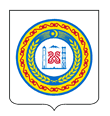 МИНИСТЕРСТВО ФИНАНСОВ	 ЧЕЧЕНСКОЙ РЕСПУБЛИКИНОХЧИЙН РЕСПУБЛИКИН ФИНАНСИЙН МИНИСТЕРСТВОУВЕДОМЛЕНИЕ № 41о проведении плановой проверкиДата выдачи уведомления «18» августа 2020 г. В соответствии с пунктом 1 части 1 статьи 99, подпунктом «а» пункта 2 
части 3 статьи 99 Федерального закона от 05 апреля 2013 г. № 44-ФЗ 
«О контрактной системе в сфере закупок товаров, работ, услуг для обеспечения государственных и муниципальных нужд» и с пунктом 43 плана проведения Министерством финансов Чеченской Республики проверок соблюдения государственными заказчиками и уполномоченным органом Чеченской Республики требований законодательства Российской Федерации и иных нормативных правовых актов о контрактной системе в сфере закупок товаров, работ, услуг для обеспечения государственных нужд на 2020 год, утвержденного приказом Министерства финансов Чеченской Республики от 31.12.2019 № 412, в редакции приказа Министерства финансов Чеченской Республики от 29.07.2020 
№ 171 и приказом Министерства финансов Чеченской Республики от 18.08.2020 
№ 188 в отношении государственного казенного учреждения «Управление по обеспечению деятельности Министерства имущественных и земельных отношений Чеченской Республики» проводится плановая проверка.1. Проведение плановой проверки поручено группе сотрудников Министерства финансов Чеченской Республики в следующем составе:- Шахбиев Магарби Тагирович – помощник министра финансов Чеченской Республики (руководитель группы); - Хабилаев Зелимхан Хамзатович – консультант отдела внутреннего финансового аудита и контроля Министерства финансов Чеченской Республики.2. Предмет проведения плановой проверки – соблюдение заказчиком, контрактной службой, контрактным управляющим, комиссией по осуществлению закупок и их членами требований законодательства Российской Федерации
и иных нормативных правовых актов Российской Федерации о контрактной системе в сфере закупок товаров, работ, услуг для обеспечения государственных нужд.3. Срок проведения проверки: с 25.08.2020 по 31.08.2020.4. Проверяемый период: 2019 год.5.  Способ осуществления контроля – выборочная проверка6.  Акт по результатам проведения плановой проверки составляется в срок 
не позднее 31.08.2020.Прошу обеспечить необходимые условия для работы сотрудника, в том числе предоставить помещение для работы, оргтехнику, средства связи (за исключением мобильной связи) и иные необходимые для проведения проверки средства и оборудование, а также уведомить о проведении плановой проверки лиц, осуществляющих функции по осуществлению закупок и ответственных за организацию и осуществление действий по соблюдению положений законодательства Российской Федерации и иных нормативных правовых актов Российской Федерации о контрактной системе в сфере закупок.Заместитель Председателя Правительства Чеченской Республики – министр финансовЧеченской Республики								        С.Х. ТагаевУведомление о проведении плановой проверки вручено____________________________________________________________________________________________________________________________________________ (ФИО, должность руководителя субъекта контроля (его представителя), подпись, дата получения)От получения уведомления о проведении плановой проверки отказался______________________________________________________________________(ФИО, должность руководителя субъекта контроля (его представителя), дата)______________________________________________________________________(ФИО, должность сотрудника отдела, подпись, дата – заполняется в случае отказа руководителя субъекта контроля (его представителя) от получения уведомления)Приложение № 3 к акту плановой проверки № 42/2020 от 31.08.2020Запрос документов и информации № 1«18.08.2020» В связи с проведением проверки деятельности организации государственном казенном учреждении «Управление по обеспечению деятельности Министерства имущественных и земельных отношений Чеченской Республики», прошу Вас предоставить в срок до 26.08.2020 следующие документы и информацию:  Если какие-либо документы не могут быть представлены в установленный в настоящем требовании срок, либо отсутствуют, необходимо в установленный срок представить мотивированное объяснение о причинах невозможности их предоставления в срок, либо отсутствии.Руководитель группы -помощник министра финансов Чеченской Республики					                                        М.Т. ШахбиевЗапрос документов получил____________________________ / _______________________________________________________                           (должность, подпись)                                                                                         (фамилия, имя, отчество)«____» ______________ 2020 год       ____________/___________                                                                                                       (время получения /часы/минуты)Приложение № 4 к акту плановой проверки № 42 от 31.08.2020Перечень документов и информации, предоставленных в ходе проверки«26.08.2020» Перечень документов и информации, предоставленных государственным казенным учреждением «Управление по обеспечению деятельности Министерства имущественных и земельных отношений Чеченской Республики» (далее - ГКУ УОД МИЗО ЧР) на запрос от 30.08.2020Руководитель группы -помощник министра финансов Чеченской Республики					                                        М.Т. ШахбиевПолное наименование: государственное казенное учреждение «Управление по обеспечению деятельности Министерства имущественных и земельных отношений Чеченской Республики».Сокращенное наименование: ГКУ «УПОД МИЗО ЧР».Место нахождения: 364020, г. Грозный, ул. Старопромысловское шоссе, 9. ОГРН: 172036001917.ИНН: 2016003917.Телефон/факс: 8 (928) 885-51-22.Руководитель: Бухадиев Хожахмед Абдулвахидович с 01.04.2020 по настоящее время. Висалиев Алихан Асланбекович с 16.08.2019 по 27.03.2020. Даудов Исраил Джабраилович 01.03.2017 по 15.08.2019.Проверка проводилась в присутствии начальника отдела финансового и материально-технического обеспечения – контрактного управляющего ГКУ УОД МИЗО ЧР Дадашева Махрана Сраждиевича.№ п/пПеречень вопросов, подлежащих проверкеПроверяе-мыйпериодСпособыпроведенияконтроляОтветствен-ный за исполнение1Проверка соблюдения требований законодательства Российской Федерации о контрактной системе в сфере закупок товаров, работ, услуг для обеспечения государственных и муниципальных нужд при формировании и утверждении контрактной службы (назначения контрактного управляющего)2019 годвыборочныйХабилаев Зелимхан Хамзатович2Проверка соблюдения требований законодательства Российской Федерации о контрактной системе в сфере закупок товаров, работ, услуг для обеспечения государственных и муниципальных нужд при формировании и утверждении комиссии по осуществлению закупок2019 годвыборочныйХабилаев Зелимхан Хамзатович3Проверка соблюдения требований законодательства Российской Федерации о контрактной системе в сфере закупок при размещении в ЕИС в сфере закупок извещений об осуществлении закупок, а также при формировании и утверждении документаций о закупках2019 годвыборочныйХабилаев Зелимхан Хамзатович4Проверка соблюдения требований законодательства Российской Федерации о контрактной системе в сфере закупок товаров, работ, услуг для обеспечения государственных и муниципальных нужд при направлении в контрольный орган в сфере закупок обращения о согласовании заключения контракта с единственным поставщиком, подрядчиком, исполнителем в соответствии с пунктом 25 части 1 статьи 93 ФЗ-442019 годвыборочныйХабилаев Зелимхан Хамзатович5Проверка соблюдения требований законодательства Российской Федерации о контрактной системе в сфере закупок товаров, работ, услуг для обеспечения государственных и муниципальных нужд при заключении контракта с единственным поставщиком, подрядчиком, исполнителем в соответствии с пунктами 6 и 9 части 1 статьи 93 ФЗ-44, а также уведомления контрольного органа в сфере закупок о заключении контракта в соответствии с пунктами 6 и 9 части 1 статьи 93 ФЗ-442019 годвыборочныйХабилаев Зелимхан Хамзатович1Копия приказа о назначении руководителя учреждения2Копия приказа о создании контрактной службы или о назначении контрактного управляющего3Копия утвержденных обязанностей контрактной службы или контрактного управляющего4Копии документов, подтверждающих о наличии высшего образования или дополнительного профессионального образования в сфере закупок работников контрактной службы или контрактного управляющего5Копия приказа о создании комиссий по осуществлению закупок, положения и документы о составе комиссий, действующих на момент осуществления закупок6Копии документов, подтверждающие прохождение профессиональной переподготовки или повышение квалификации в сфере закупок членов комиссий по осуществлению закупок7Копия устава (положения) 8Копии планов /ФХД сметы на начало и конец 2019 года9Копии актов плановых и внеплановых проверок, составленных за проверяемый период по результатам проверок другими органами контроля и надзора по соблюдению законодательства Российской Федерации о контрактной системе в сфере закупок товаров, работ, услуг для обеспечения государственных и муниципальных нужд, а так же вынесенные постановления о привлечении к административной ответственности за нарушения законодательства Российской Федерации о контрактной системе в сфере закупок товаров, работ, услуг для обеспечения государственных и муниципальных нужд1Копия устава ГКУ УОД МИЗО ЧР от 22.02.2015 № 200-иэ2Копия бюджетной сметы на 2019 год3Копия плана финансово-хозяйственной деятельности на 2019 год от 30.12.20194Копия приказа Министерства имущественных и земельных отношений Чеченской Республики от 01.04.2020 № 36-л/с5Копия приказа Министерства имущественных и земельных отношений Чеченской Республики от 16.08.2019 № 32-л/с6Копия приказа Министерства имущественных и земельных отношений Чеченской Республики от 27.03.2020 № 34-л/с7Копия приказа Министерства имущественных и земельных отношений Чеченской Республики от 01.03.2017 № 48к8Копия приказа Министерства имущественных и земельных отношений Чеченской Республики от 15.08.2019 № 31-л/с9Копия приказа ГКУ УОД МИЗО ЧР от 15.08.2019 № 27-п10Копия приказа ГКУ УОД МИЗО ЧР от 03.09.2019 № 45-п11копия удостоверения о повышении квалификации12Копия приказа ГКУ УОД МИЗО ЧР от 09.01.2018 № 02-п13Копия приказа ГКУ УОД МИЗО ЧР от 15.03.2017 № 02-к14Информацию из единой информационной системы в сфере закупок – распечатанном в виде из раздела «Планы-графики и планы закупки» план-график закупок ГКУ УОД МИЗО ЧР на 2019 год15копия приказа ГКУ УОД МИЗО ЧР от 09.01.2019 № 04/-п16копия приказа ГКУ УОД МИЗО ЧР от 09.01.2019 № 05/1-п17копия приказа ГКУ УОД МИЗО ЧР от 07.04.2020 № 06-п/118копия диплома о профессиональной переподготовке19копия удостоверения о повышении квалификации20копия удостоверения о повышении квалификации21Информацию из единой информационной системы в сфере закупок – распечатанном в виде из раздела «Закупки» сведения об осуществленных в 2019 году закупках товаров, работ, услуг в соответствии с Федеральным законом от 05.04.2013 № 44-ФЗ «О контрактной системе в сфере закупок товаров, работ и услуг для обеспечения государственных и муниципальных нужд»22Информацию из единой информационной системы в сфере закупок – распечатанном в виде извещение об осуществлении электронного аукциона № 0194200000519000660 
от 25.02.201923Информацию из единой информационной системы в сфере закупок – распечатанном в виде извещение об осуществлении электронного аукциона № 0194200000519000863 
от 28.02.201924Информацию из единой информационной системы в сфере закупок – распечатанном в виде извещение об осуществлении электронного аукциона № 0194200000519000815 
от 27.02.201925Информацию из единой информационной системы в сфере закупок – распечатанном в виде копию проекта контракта, приложения к аукционной документации электронного аукциона № 0194200000519000660 от 25.02.201926Информацию из единой информационной системы в сфере закупок – распечатанном в виде копию проекта контракта, приложения к аукционной документации электронного аукциона № 0194200000519000863 от 28.02.201927Информацию из единой информационной системы в сфере закупок – распечатанном в виде копию проекта контракта, приложения к аукционной документации электронного аукциона № 0194200000519000660 от 25.02.201928Информацию из единой информационной системы в сфере закупок – распечатанном в виде из раздела «Реестр контрактов, заключенных заказчиками» сведения об заключенных в 2019 году контрактах (договорах) в соответствии с Федеральным законом от 05.04.2013 № 44-ФЗ «О контрактной системе в сфере закупок товаров, работ и услуг для обеспечения государственных и муниципальных нужд»